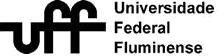 SEMINÁRIO DE INICIAÇÃO CIENTIFICA JÚNIOR PIBIC EM 2019 – 2020FICHA DE INSCRIÇÃO NO SEMINÁRIO 2020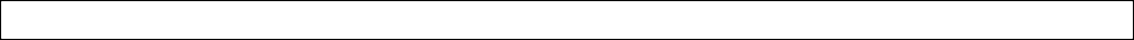 Niterói, 	de 	de 2020Assinatura do DocenteObs.: Salvar em formato PDFDADOS DO DOCENTE UFFDADOS DO DOCENTE UFFDADOS DO DOCENTE UFFDADOS DO DOCENTE UFFDADOS DO DOCENTE UFFDADOS DO DOCENTE UFFDADOS DO DOCENTE UFFDADOS DO DOCENTE UFFNome do docente UFF:Nome do docente UFF:Nome do docente UFF:Nome do docente UFF:Nome do docente UFF:Nome do docente UFF:Nome do docente UFF:Nome do docente UFF:Matrícula Siape:Matrícula Siape:C.P.F.:C.P.F.:Departamento / Lotação:Departamento / Lotação:Departamento / Lotação:Departamento / Lotação:Departamento / Lotação:Departamento / Lotação:Departamento / Lotação:Departamento / Lotação:Endereço eletrônico:Endereço eletrônico:Endereço eletrônico:Telefone:Celular:Celular:DADOS DO ALUNODADOS DO ALUNODADOS DO ALUNODADOS DO ALUNODADOS DO ALUNODADOS DO ALUNONome do aluno:Nome do aluno:Nome do aluno:Nome do aluno:Nome do aluno:Nome do aluno:C.P.F.:E-mail aluno:Nome do Responsável:Nome do Responsável:Nome do Responsável:Nome do Responsável:Nome do Responsável:Nome do Responsável:Escola:Escola:Escola:Escola:Escola:Escola:Endereço da escola:Endereço da escola:Endereço da escola:Endereço da escola:Endereço da escola:Endereço da escola:Diretor (a) da escola:Diretor (a) da escola:Diretor (a) da escola:Diretor (a) da escola:Diretor (a) da escola:Diretor (a) da escola:E-mail da escola:E-mail da escola:Telefone da EscolaDADOS DO PLANO DE TRABALHODADOS DO PLANO DE TRABALHODADOS DO PLANO DE TRABALHODADOS DO PLANO DE TRABALHODADOS DO PLANO DE TRABALHODADOS DO PLANO DE TRABALHOTítulo do plano de trabalho:Título do plano de trabalho:Título do plano de trabalho:Título do plano de trabalho:Título do plano de trabalho:Título do plano de trabalho:Área de conhecimento, conforme critérios do CNPq:Área de conhecimento, conforme critérios do CNPq:Área de conhecimento, conforme critérios do CNPq:Área de conhecimento, conforme critérios do CNPq:Área de conhecimento, conforme critérios do CNPq:Área de conhecimento, conforme critérios do CNPq:Local onde será desenvolvido o plano de trabalho:Local onde será desenvolvido o plano de trabalho:Local onde será desenvolvido o plano de trabalho:Local onde será desenvolvido o plano de trabalho:Local onde será desenvolvido o plano de trabalho:Local onde será desenvolvido o plano de trabalho:Palavras chaves:Palavras chaves:Palavras chaves:Palavras chaves:Palavras chaves:Palavras chaves: